Destinos de Intercambio* Se refiere al curso que el alumno estará haciendo en el 2023-2024FACULTAD DE  COMUNICACIÓNFACULTAD DE  COMUNICACIÓNFACULTAD DE  COMUNICACIÓNFACULTAD DE  COMUNICACIÓNFACULTAD DE  COMUNICACIÓNDESTINOSMESESPLAZASCURSO*IDIOMAESTADOS UNIDOS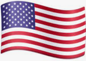 ESTADOS UNIDOSESTADOS UNIDOSESTADOS UNIDOSESTADOS UNIDOSWright State University                 www.wright.edu91UPSA3º, 4º PE, CA, PUInglés (TOEFL)www.toefl.orgSouthern Connecticut State University http://southernct.edu/512º,3º,4º PE, CA, PU2º MK  inglés B2CANADÁ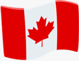 CANADÁCANADÁCANADÁCANADÁCentennial Collegewww.centennialcollege.ca                             423º, 4º PE, CA, PUinglés B2REINO UNIDO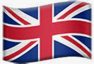 Univ. of Reading          http://www.reading.ac.uk/523º, 4º (1º sem) MKinglés C1Univ. of Lancaster56 sem UPSA2º, 3º MK, CAInglés C1, exp >7,0SUIZA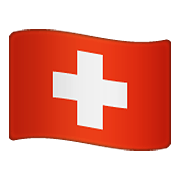 Univ. de Fribourg922º,3º PEAlemán/francés B1BOSNIA Y HERZEGOVINA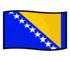 University of Mostar  https://www.sum.ba/en1º sem2 (con inform.)2º Inglés B2ALBANIA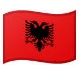 Beder Universityhttps://www.beder.edu.al/922º PE, PU, MKInglés B2TAIWÁN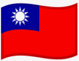 TAIWÁNTAIWÁNTAIWÁNTAIWÁNFu Jen Catholic University www.fju.edu.tw/indexEN.jsp 512º, 3º, 4º (1º sem) MK inglés B2Wenzao Ursuline University of Languages                       https://c041.wzu.edu.tw/5/924º PE inglés B2 INDIA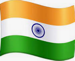  INDIA INDIA INDIA INDIAParul Universityhttps://www.paruluniversity.ac.in                       5/913º PE (anual) y CA (2º semestre)inglés B2URUGUAY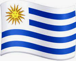 URUGUAYURUGUAYURUGUAYURUGUAYUniversidad Católica de Uruguay             www.ucu.edu.uy1º sem63º, 4º PE, PU y MK COLOMBIA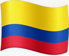 COLOMBIACOLOMBIACOLOMBIACOLOMBIAPontificia Universidad Bolivariana          www.upb.edu.co553º, 4º PE y PUPontificia Universidad Javeriana         www.javeriana.edu.co524º PE ARGENTINA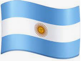 ARGENTINAARGENTINAARGENTINAARGENTINAUniversidad Católica de Saltawww.ucasal.edu.ar513º, 4º PE, CA, MK (4º 1º sem)Universidad Católica de la Plata           https://www.ucalp.edu.ar/523º y 4º PUMK (4º 1º sem)CHILE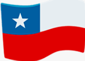 CHILECHILECHILECHILEUniversidad del Desarrollo (campus Santiago)      http://www.udd.cl/522º, 3º,4º PE (también Concepción), CA, PU; 4º MK (1º sem)Universidad Católica de Valparaisowww.ucv.cl513º y 4º PEBRASIL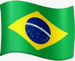 BRASILBRASILBRASILBRASILUniversidad Católica de Rio Grande do Sulhttp://www.pucrs.br/portal/523º,4º PE, PU, CAMÉXICO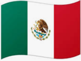 MÉXICOMÉXICOMÉXICOMÉXICOUniversidad Anáhuac México Norte                       http://www.anahuac.mx/Pages/NvoHome.aspx513º y 4º PE, MK (1º sem)Universidad Anáhuac Mayabhttps://merida.anahuac.mx542º, 3º, 4º (4º MK 1º sem)Universidad del Valle de Atemajac (Guadalajara)         http://www.univa.mx/522º, 3º, 4º  (4º MK 1º sem)Universidad Tecmilenio (Monterrey)http://www.tecmilenio.mx/es522º, 3º, 4º MK PERÚ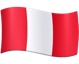 Universidad de San Martín de Porres  https://usmp.edu.pe/#522º, 3º PE, CA, PUFACULTAD DE  PSICOLOGÍAFACULTAD DE  PSICOLOGÍAFACULTAD DE  PSICOLOGÍAFACULTAD DE  PSICOLOGÍAFACULTAD DE  PSICOLOGÍAESTADOS UNIDOS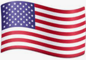 ESTADOS UNIDOSESTADOS UNIDOSESTADOS UNIDOSESTADOS UNIDOSWright State University                  www.wright.edu91 UPSA3º,4º inglés (TOEFL)www.toefl.org REINO UNIDO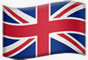  REINO UNIDO REINO UNIDO REINO UNIDO REINO UNIDOUniv. of Leeds             www.psyc.leeds.ac.uk923ºinglés C1SUIZASUIZASUIZASUIZASUIZAUniv. de Fribourg2º sem24ºAlemán/francés B1CHILE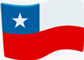 CHILECHILECHILECHILEUniversidad Católica de Chile                         www.puc.cl     1º sem24ºUniversidad del Desarrollo                         http://www.udd.cl/     1º sem24ºCOLOMBIACOLOMBIACOLOMBIACOLOMBIACOLOMBIAPontificia Universidad Javeriana   www.javeriana.edu.co1º sem34º Universidad del Rosario https://www.urosario.edu.co/1º sem24ºURUGUAY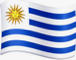 URUGUAYURUGUAYURUGUAYURUGUAYUniversidad Católica de Uruguaywww.ucu.edu.uy524º   MÉXICO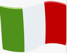   MÉXICO  MÉXICO  MÉXICO  MÉXICOUniversidad del Valle de Atemajac (Guadalajara)                 http://www.univa.mx52  4º ARGENTINAARGENTINAARGENTINAARGENTINAARGENTINAUniversidad Católica de Salta                                      www.ucasal.edu.ar52   4º FACULTAD DE INFORMÁTICAFACULTAD DE INFORMÁTICAFACULTAD DE INFORMÁTICAFACULTAD DE INFORMÁTICAFACULTAD DE INFORMÁTICABOSNIA Y HERZEGOVINAUniversity of Mostar  https://www.sum.ba/en92 (con fac. com)2º, 3º, 4ºInglés B2GEORGIA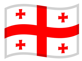 Sulkhan Saba Orbeliani University   https://www.sabauni.edu.ge/en1º sem24ºInglés B2ALBANIABeder Universityhttps://www.beder.edu.al/923º, 4ºInglés B2ESTADOS UNIDOSWright State University                  www.wright.edu91UPSA3º, 4ºinglés (TOEFL)www.toefl.orgREINO UNIDOUniv. of Reading          http://www.reading.ac.uk/91 3º ADETinglés C1Univ. of Lancaster96 sem UPSA3º,4º Inglés C1, exp >7,0CHILECHILECHILECHILECHILEUniversidad Católica de Valparaiso                         www.ucv.cl     51   3º,4ºARGENTINAARGENTINAARGENTINAARGENTINAARGENTINAUniversidad Católica de Salta                                      www.ucasal.edu.ar513º,4ºUniversidad de Ciencias Empresariales y Sociales (Buenos Aires)https://www.uces.edu.ar/523º,4ºCOLOMBIACOLOMBIACOLOMBIACOLOMBIACOLOMBIAPontificia Universidad Javeriana   www.javeriana.edu.co513º,4ºUniversidad Santo Tomas            https://usantotomas.edu.co/pregrado513º, 4º ADET y 4º Inf mención RedesICESI           https://www.icesi.edu.co/es/pregrados-facultad523º,4ºUniversidad del Rosario https://www.urosario.edu.co/523º,4ºUniversidad Konrad Lorenz            https://www.konradlorenz.edu.co/523º,4ºINDIA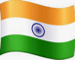 INDIAINDIAINDIAINDIAParul University https://www.paruluniversity.ac.in/513º,4ºInglés B2MÉXICOMÉXICOMÉXICOMÉXICOMÉXICOUniversidad Anáhuac Mayabhttps://merida.anahuac.mx52 INF,2 ADET3º,4ºBenemérita Universidad Autónoma de Pueblahttps://www.buap.mx/52  3º,4º PERÚ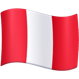 Universidad de San Martín de Porres  https://usmp.edu.pe/#523º, 4ºFACULTAD DE EDUCACIÓNFACULTAD DE EDUCACIÓNFACULTAD DE EDUCACIÓNFACULTAD DE EDUCACIÓNFACULTAD DE EDUCACIÓNEDUCACIÓN INFANTIL, EDUCACIÓN PRIMARIAEDUCACIÓN INFANTIL, EDUCACIÓN PRIMARIAEDUCACIÓN INFANTIL, EDUCACIÓN PRIMARIAEDUCACIÓN INFANTIL, EDUCACIÓN PRIMARIAEDUCACIÓN INFANTIL, EDUCACIÓN PRIMARIAREINO UNIDOREINO UNIDOREINO UNIDOREINO UNIDOREINO UNIDOUniv. of Lancaster96 sem UPSA3º,4º Inglés C1, exp >7,0CHILECHILECHILECHILECHILEUniversidad Católica de Valparaiso                         www.ucv.cl     513º,4ºUniversidad del Desarrollo                         http://www.udd.cl/     523º,4º, ED. INFANTIL, PRIMARIA INGLÉSURUGUAYURUGUAYURUGUAYURUGUAYURUGUAYUniversidad Católica de Uruguaywww.ucu.edu.uy            513º,4º ARGENTINA ARGENTINA ARGENTINA ARGENTINA ARGENTINAUniversidad Católica de Salta                                      www.ucasal.edu.ar513º,4º EDUC. PRIMARIA,EDUC. FÍSICA Y EDUC. INFANTILCOLOMBIACOLOMBIACOLOMBIACOLOMBIACOLOMBIAPontificia Universidad Javeriana                                   www.javeriana.edu.co                      523º,4º ICESI           https://www.icesi.edu.co/es/pregrados-facultad523º, 4ºCANADA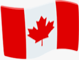 CANADACANADACANADACANADAConcordia University of Edmonton                                   https://concordia.ab.ca/                      522º, 3º,4º inglés B2CAFYDCAFYDCAFYDCAFYDCAFYDESTADOS UNIDOSESTADOS UNIDOSESTADOS UNIDOSESTADOS UNIDOSESTADOS UNIDOSSouthern Connecticut State Univ.                                      http://southernct.edu/513º, 4ºinglés B2REINO UNIDOREINO UNIDOREINO UNIDOREINO UNIDOREINO UNIDOUniv. of Lancaster96 sem UPSA3º,4º Inglés C1, exp >7,0CHILEUniversidad Católica de Valparaiso                         www.ucv.cl     523º, 4ºARGENTINAARGENTINAARGENTINAARGENTINAARGENTINAUniversidad Católica de Salta                                      www.ucasal.edu.ar513º,4ºCOLOMBIACOLOMBIACOLOMBIACOLOMBIACOLOMBIAUniversidad Santo Tomas            https://usantotomas.edu.co/pregrado523º, 4º  MÉXICOBenemérita Universidad Autónoma de Pueblahttps://www.buap.mx/52  3º,4º FACULTAD DE FILOSOFÍAFACULTAD DE FILOSOFÍAFACULTAD DE FILOSOFÍAFACULTAD DE FILOSOFÍAFACULTAD DE FILOSOFÍAESTADOS UNIDOSESTADOS UNIDOSESTADOS UNIDOSESTADOS UNIDOSESTADOS UNIDOSSouthern Connecticut State Univ.                                      http://southernct.edu/513º, 4º, 5ºinglés B2CHILECHILECHILECHILECHILEUniversidad Católica de Chile                         www.puc.cl    513º,4º,5ºPUERTO RICO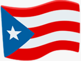 PUERTO RICOPUERTO RICOPUERTO RICOPUERTO RICOPontificia Universidad Católica de Puerto Rico   www.pucpr.edu513º, 4º, 5ºARGENTINAARGENTINAARGENTINAARGENTINAARGENTINAUniversidad Católica de Salta                                      www.ucasal.edu.ar513º, 4º, 5ºFACULTAD DE TEOLOGÍAFACULTAD DE TEOLOGÍAFACULTAD DE TEOLOGÍAFACULTAD DE TEOLOGÍAFACULTAD DE TEOLOGÍACHILEUniversidad Católica de Chile                         www.puc.cl     523º en adelanteFACULTAD DE CIENCIAS DE LA SALUDFACULTAD DE CIENCIAS DE LA SALUDFACULTAD DE CIENCIAS DE LA SALUDFACULTAD DE CIENCIAS DE LA SALUDFACULTAD DE CIENCIAS DE LA SALUDENFERMERÍAENFERMERÍAENFERMERÍAENFERMERÍAENFERMERÍAPUERTO RICOPUERTO RICOPUERTO RICOPUERTO RICOPUERTO RICOPontificia Universidad Católica de Puerto Rico   www.pucpr.edu523ºCOLOMBIACOLOMBIACOLOMBIACOLOMBIACOLOMBIAPontificia Universidad Javeriana                                   www.javeriana.edu.co                      523º,4ºCHILECHILECHILECHILECHILEUniversidad del Desarrollo                         http://www.udd.cl/     1º sem2 3º, 4ºINDIAINDIAINDIAINDIAINDIAParul University https://www.paruluniversity.ac.in/913º          inglés B2LOGOPEDIALOGOPEDIALOGOPEDIALOGOPEDIALOGOPEDIACHILECHILECHILECHILECHILEUniversidad del Desarrollo                         http://www.udd.cl/     522º, 3ºARGENTINAARGENTINAARGENTINAARGENTINAARGENTINAUniversidad Católica de Salta                                      www.ucasal.edu.ar1º sem2 2º, 3ºURUGUAYUniversidad Católica de Uruguaywww.ucu.edu.uy            523º (2º sem), 4º (1º sem)REINO UNIDOREINO UNIDOREINO UNIDOREINO UNIDOREINO UNIDOUniv. of Lancaster2º sem6 sem UPSA2ºInglés C1, exp >7,0